Постоянный комитет по авторскому праву и смежным правамТридцать шестая сессияЖенева, 28 мая–1 июня 2018 г.ПРОЕКТЫ ПЛАНОВ ДЕЙСТВИЙ ПО ОГРАНИЧЕНИЯМ И ИСКЛЮЧЕНИЯМНА ПЕРИОД ДО 39-Й СЕССИИ ПКАП (второе заседание в 2019 г.)подготовлены ПредседателемПроекты планов действий по ограничениям и исключениям на период до 39-й сессии ПКАППроект плана действий:  библиотеки, архивы и музеиПроект плана действий:  образовательные и научно-исследовательские учреждения;  лица с другими ограниченными возможностями[Конец документа]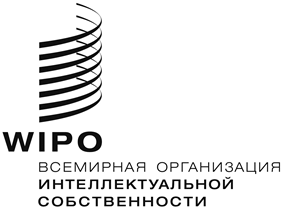 Rsccr/36/3    sccr/36/3    sccr/36/3    оригинал:  английский оригинал:  английский оригинал:  английский дата:  20 апреля 2018 г. дата:  20 апреля 2018 г. дата:  20 апреля 2018 г. 	Разработка типологии различных существующих законодательных и других механизмов, связанных с применением режима ограничений и исключений для библиотек (в первую очередь), архивов и музеев (впоследствии).  Эта работа будет во многом основываться на существующих документах ПКАП по тематике библиотек, а также существующих и последующих документах по вопросам архивов и музеев.  В рамках этой работы можно было бы сосредоточиться на трех следующих областях, общих для всех учреждений-бенефициаров:  сохранение, доступ и использование произведений, главным образом в цифровой среде.Библиотеки – вторая половина 2018 г. (отчет о работе должен быть представлен на 37-й сессии ПКАП в ноябре 2018 г.)Архивы и музеи – первая половина 2019 г. (отчет о работе должен быть представлен на 38-й сессии ПКАП в мае/июне 2019 г.)	Проведение на основе подготовленного поручения обзорного исследования по тематике архивовВторая половина 2018 г. и первая половина 2019 г. (предварительный отчет должен быть представлен на 37-й сессии ПКАП в ноябре 2018 г., а итоговый документ – на 38-й сессии ПКАП в мае/июне 2019 г.)	Завершение текущего обзорного исследования по тематике музеевВторая половина 2018 г. (отчет о работе должен быть представлен на 37-й сессии ПКАП в ноябре 2018 г.)	Проведение коллективного обсуждения темы библиотек с участием специалистов и профильных партнеров, включая издателей и потребителей, для определения направлений, требующих дальнейшей работы на международном уровне (например, вопрос о трансграничном электронном абонементе).  Эта работа будет во многом основываться на существующих и последующих документах ПКАП по данной теме.Первая половина 2019 г. (отчет о работе должен быть представлен на 38-й сессии ПКАП в мае/июне 2019 г.)	Проведение по запросу не более двух региональных семинаров с участием членов ПКАП и заинтересованных сторон.  Цель этих семинаров – проанализировать состояние дел в библиотечной, архивной и музейной областях, а также образовательных и научно-исследовательских учреждениях и определить направления дальнейшей работы с точки зрения применения режима ограничений и исключений.По одному семинару в первой и во второй половине 2019 г. (отчет о работе должен быть представлен на 38-й сессии в мае/июне 2019 г. и 39-й сессии ПКАП в ноябре/декабре 2019 г., соответственно)	В развитие пунктов 2, 3, 4 и/или 5 (выше) или независимо от них проведение конференции по вопросам ограничений и исключений (включая тематику библиотек, архивов и музеев, а также образовательных и научно-исследовательских учреждений) в контексте авторского права и смежных прав с участием членов ПКАП и заинтересованных сторон.  Цель этой конференции – изучить перспективы и трудности, связанные с использованием различных международных инструментов, включая нормы «мягкого права», договоры /лицензии или нормативные акты в зависимости от того, что применимо.  Представление на 39-й сессии ПКАП решений и предложений о возможных направлениях международного сотрудничества, сформулированных на конференции.Вторая половина 2019 г. (конференция должна быть проведена непосредственно перед 39-й сессией ПКАП в ноябре/декабре 2019 г., на которой необходимо доложить об итогах этого мероприятия)1. Разработка типологии различных существующих законодательных и других механизмов, связанных с применением режима ограничений и исключений для образовательных и научно-исследовательских учреждений.  Эта работа будет во многом основываться на существующих документах ПКАП по данной теме. Вторая половина 2018 г. (отчет о работе должен быть представлен на 37-й сессии ПКАП в ноябре 2018 г.)2. Проведение следующих дополнительных исследований: (a) Поручить специалистам проведение исследования по связанным с цифровой средой вопросам деятельности образовательных и научно-исследовательских учреждений на национальном и международном уровнях, включая аспекты, касающиеся ограничений и исключений.  Исследование будет посвящено таким областям, как наличие модулей электронного обучения и создание и использование курсов дистанционного обучения, включая МООК, и поможет выявить потенциальные области, требующие дальнейшей работы на международном уровне.(b) Обновить и дополнить обзорное исследование Рида/Нкубе по вопросу о доступе лиц с ограниченными возможностями к произведениям, охраняемым авторским правом (SCCR/35/3),  включив в него ответы государств-членов на дополнительные вопросники, а также последовавшие предложения Комитета в отношении дальнейшей работы.Первая половина 2019 г. (отчет о работе должен быть представлен на 38-й сессии ПКАП в мае/июне 2019 г.)3. Проведение не более двух региональных семинаров по тематике образовательных и научно-исследовательских учреждений наряду с семинарами, предлагаемыми в пункте № 5 плана действий по вопросам библиотек, архивов и музеев. По одному семинару в первой и во второй половине 2019 г. (отчет о работе должен быть представлен на 38-й сессии в мае/июне 2019 г. и 39-й сессии ПКАП в ноябре/декабре 2019 г., соответственно)4. В развитие пунктов 2 или 3 или независимо от них проведение – наряду с конференцией, предлагаемой в пункте № 6 плана действий по вопросам библиотек, архивов и музеев, – конференции по вопросам ограничений и исключений (включая тематику образовательных и научно-исследовательских учреждений, а также библиотек, архивов и музеев) в контексте авторского права и смежных прав с участием членов ПКАП и заинтересованных сторон.  Цель этой конференции – изучить перспективы и трудности, связанные с использованием различных международных инструментов, включая нормы «мягкого права», договоры /лицензии или нормативные акты в зависимости от того, что применимо.  Представление на 39-й сессии ПКАП решений и предложений о возможных направлениях международного сотрудничества, сформулированных на конференции.Вторая половина 2019 г. (конференция должна быть проведена непосредственно перед 39-й сессией ПКАП в ноябре/декабре 2019 г., на которой необходимо доложить об итогах этого мероприятия)5. Проведение на полях сессии ПКАП мероприятия по тематике лиц с другими ограниченными возможностями с целью демонстрации инновационных решений проблемы обеспечения доступа;  при этом следует уделить особое внимание образовательным и аудиовизуальным произведениям, в том числе сообщениям о революционных экспериментальных решениях и текущей исследовательской работе в данной области. Первая половина 2019 г. (мероприятие должно быть проведено в обеденное время;  отчет о работе следует представить на 38-й сессии ПКАП  в мае/июне 2019 г.)